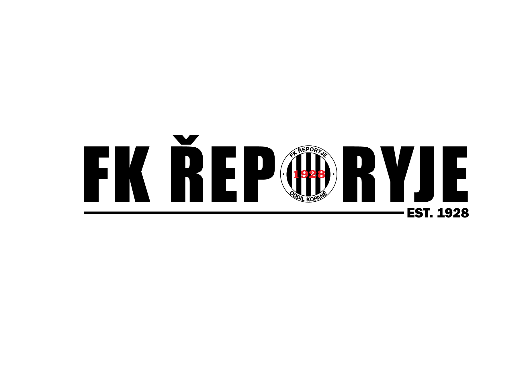 FK Řeporyje 
Fotbalové soustředění
19.8.- 24.8.2024Ahoj všem, v pondělí 19.8.2024 odjíždíme na soustředění do Chotěboře. Sraz je v pondělí 19.8.2024 v 8:00 na hřišti v Řeporyjích. ČAS JEŠTĚ UPŘESNÍME!!!Zde se budou vybírat dokumenty a doplatky, podle toho, co kdo již uhradil. Každý s sebou – obálku se jménem a v ní – doplatek, kontakty na oba rodiče, kopie kartičky pojištění, léky včetně dávkování, prohlášení o zdravotní způsobilost (většinou to má platnost 2 roky, takže možno loňské) a prohlášení o bezinfekčnost.Na soustředění se trénuje dvoufázově, jedna jednotka dopoledne cca 1,5hod. a jedna odpoledne cca 1,5 hod. Obě tréninkové jednotky budou na travnatém hřišti ve sportovním areálu Chotěboř (https://www.teles-chotebor.cz/mestska-sportoviste/). Je možné, že odehrajeme i přátelská utkání s místním klubem. Jeden den uděláme nějaký výlet v okolí.Večer bude volný/organizovaný program, dle chuti a únavy kluků. Přibližný seznam věcí: (VŠE PODEPSANÉ!)1x kopačky (klidne náhradní turfy s sebou) 1x tenisky na běhání a jiné sporty1x pantofle nebo crocsky2x sada na trénink – tričko /černé klubové + jiné/, trenky, stulpny1x tepláky a bundu /klubová tepláková souprava/1x větrovka (klubová)1x fotbalový balon nahuštěný (případně nafouknout na hřišti před odjezdem)1x chrániče1x lahev na pití 1x plavky Hygienické potřeby a osobní potřeby 1x ručník letos každý zúčastněný hráč dostane malý dárekJídlo je 6x denně, snídaně, svačina, oběd, svačina, večeře a druhá večeře. V areálu je velmi malá možnost si něco koupit, kapesné tedy dle vašeho uvážení. Děti určitě nebudeme pouštět samotné do města. Během tréninku ovocný bar a voda k dispozici.Předpokládaný návrat je v sobotu 24.8.2024 v 16hod. na hřiště FK Řeporyje. Přesný čas bude upřesněn při odjezdu přes SMS či WhatsApp. Končíme tam obědem.
Cena:		5.300Kč   (opět včetně malého dárku pro kluky)  Záloha: 	3.000,-  (možné zaplatit i celou částku)Při zrušení účasti později než 15 dní před odjezdem storno poplatek 3 000,-!Platba:Zálohu nebo celý pobyt zaplatit do  15.6.2024 na účet FK Řeporyje – 278574009/0300                                                                                                                                                                                                                                                                                                                                                                                                                                                                   / v.s. =  R.Č. a do poznámek uvést soustředění a příjmení dítěte/Doplatek hotově nejpozději v den odjezdu 19.8.2024.                  Zatím ahoj, naberte síly a již teď se těšíme!    Ondra Kaprhál – MLŽ	+420 604 927 569Roman Anděl – STP		+420 734 319 676Roman Tengler - MLP	+420 773 633 058	